United StatesUnited StatesUnited StatesUnited StatesOctober 2029October 2029October 2029October 2029MondayTuesdayWednesdayThursdayFridaySaturdaySunday1234567891011121314Columbus Day1516171819202122232425262728293031HalloweenNOTES: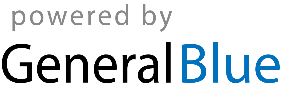 